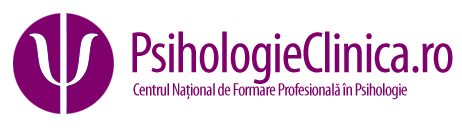 Adresa site : www.psihologieclinica.roAdresa e-mail:  tudora_sima@yahoo.comANUNȚ	Asociația: Centrul Național de Formare Profesională în Psihologie anunță organizarea  Cursului de Formare Complementară în Psihologie Clinică și Consiliere Psihologică,cu durata de 2 ani, promoția 2019-2021. Inscrierile se vor efectua până în data de 10 octombrie 2019.Participanți:  Numai absolvenți ai programului de licență în Psihologie.Pentru absolvenții de psihologie cu durata de 3 ani se consideră că au finalizat studiile numai după parcurgerea unui program de masterat în cadrul unei Facultăți de Psihologie acreditat de ARACIS. Acest curs servește pentru a accede la treapta de Psiholog clinician sub supervizare.Costuri: 1800 Ron pt.un semestru. Planul de învățământ  al cursului are patru semestre. La final se va susține o lucrare de dizertație. Pe parcurs vor fi evaluări  la fiecare disciplină din plan. Detalii despre formatori și program găsiți pe adresa de site.Locuri: 20Ocuparea locurilor se face în ordinea înscrierii la  adresa de e-mail. Cererea de înscriere o descărcați de pe site. Locația din  București este:  str. Caimatei nr.8, et.2, ap.3, sector 2. Puncte de reper: Piața Rosetti, Restaurant Casa cu Tei.Înscrierile se vor face la adresa de email: tudora_sima@yahoo.com. Pentru informații suplimentare puteți apela telefonul: 0723 540 116- prof.dr. Tudora Sima